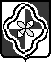 Российская Федерациямуниципальное образование «Парское сельское поселение Родниковского муниципального района Ивановской области»С О В Е ТМУНИЦИПАЛЬНОГО ОБРАЗОВАНИЯ «ПАРСКОЕ СЕЛЬСКОЕ ПОСЕЛЕНИЕ РОДНИКОВСКОГО МУНИЦИПАЛЬНОГО РАЙОНА ИВАНОВСКОЙ ОБЛАСТИ»третьего созываРЕШЕНИЕот  16 июня  2021 года  № 14О внесении изменений в решение Совета муниципального образования «Парское сельское поселение Родниковского муниципального района Ивановской области» от 28.01.2021г. № 3 «Об инициативных проектах в муниципальном образовании «Парское сельское поселение Родниковского муниципального района Ивановской области»	В соответствии со статьями 26.1, 56.1 Федерального закона от 06.10.2003 № 131-ФЗ «Об общих принципах организации местного самоуправления в Российской Федерации», руководствуясь Уставом муниципального образования «Парское сельское поселение Родниковского муниципального района Ивановской области»,Совет муниципального образования «Парское сельское поселение Родниковского муниципального района Ивановской области» решил:	1. Внести в решение Совета муниципального образования «Парское сельское поселение Родниковского муниципального района Ивановской области» от 28.01.2021г. № 3 «Об инициативных проектах в муниципальном образовании «Парское сельское поселение Родниковского муниципального района Ивановской области» следующие изменения:	1.1. Подпункт «б» пункта 2 Приложения № 1 к решению Совета муниципального образования «Парское сельское поселение Родниковского муниципального района Ивановской области» от 28.01.2021г. № 3 «Об инициативных проектах в муниципальном образовании «Парское сельское поселение Родниковского муниципального района Ивановской области» (далее – Решение) изложить в следующей редакции:«б) инициаторы проекта:- инициативная группа численностью не менее десяти граждан, достигших шестнадцатилетнего возраста и проживающих на территории муниципального образования «Парское сельское поселение Родниковского муниципального района Ивановской области»; - органы территориального общественного самоуправления (ТОС); - староста сельского населенного пункта;- юридические лица и (или) индивидуальные предприниматели, осуществляющие деятельность на территории муниципального образования «Парское сельское поселение Родниковского муниципального района Ивановской области».».  1.2. Подпункт «б» пункта 2 Приложения № 2 к Решению изложить в следующей редакции:«б) инициаторы проекта:- инициативная группа численностью не менее десяти граждан, достигших шестнадцатилетнего возраста и проживающих на территории муниципального образования «Парское сельское поселение Родниковского муниципального района Ивановской области»; - органы территориального общественного самоуправления (ТОС); - староста сельского населенного пункта;- юридические лица и (или) индивидуальные предприниматели, осуществляющие деятельность на территории муниципального образования «Парское сельское поселение Родниковского муниципального района Ивановской области».».  1.3. Приложение № 2 к Решению дополнить пунктом 15.1. следующего содержания:«15.1. Администрация муниципального образования «Парское сельское поселение Родниковского муниципального района Ивановской области» вправе, а в случае, предусмотренном подпунктом 5 пункта 15 настоящего порядка, обязана предложить инициаторам проекта совместно доработать инициативный проект, а также рекомендовать представить его на рассмотрение органа местного самоуправления иного муниципального образования или государственного органа в соответствии с их компетенцией.». 1.4. Пункт 11 Приложения № 2 к Решению изложить в следующей редакции: «11. Информация о внесении инициативного проекта в администрацию муниципального образования «Парское сельское поселение Родниковского муниципального района Ивановской области»  подлежит опубликованию и размещению на официальном сайте администрации муниципального образования  «Парское сельское поселение Родниковского муниципального района Ивановской области»  в информационно-телекоммуникационной сети «Интернет» в течение трех рабочих дней со дня внесения инициативного проекта в администрацию муниципального образования «Парское сельское поселение Родниковского муниципального района Ивановской области» и должна содержать сведения, указанные в пункте 5 настоящего порядка, а также сведения об инициаторах проекта.».  1.5. Пункт 30 Приложения № 2 к Решению изложить в следующей редакции: «30. Список инициативных проектов - победителей утверждается постановлением администрации муниципального образования «Парское сельское поселение Родниковского муниципального района Ивановской области»  и размещается на официальном сайте администрации муниципального образования «Парское сельское поселение Родниковского муниципального района Ивановской области»  в информационно-телекоммуникационной сети «Интернет».1.6. Подпункт «б» пункта 2 Приложения № 3 к Решению изложить в следующей редакции:«б) инициаторы проекта:- инициативная группа численностью не менее десяти граждан, достигших шестнадцатилетнего возраста и проживающих на территории муниципального образования «Парское сельское поселение Родниковского муниципального района Ивановской области»; - органы территориального общественного самоуправления (ТОС); - староста сельского населенного пункта;- юридические лица и (или) индивидуальные предприниматели, осуществляющие деятельность на территории муниципального образования «Парское сельское поселение Родниковского муниципального района Ивановской области».».  	1.7.  Подпункт «б» пункта 2 Приложения № 4 к Решению изложить в следующей редакции:«б) инициаторы проекта:- инициативная группа численностью не менее десяти граждан, достигших шестнадцатилетнего возраста и проживающих на территории муниципального образования «Парское сельское поселение Родниковского муниципального района Ивановской области»; - органы территориального общественного самоуправления (ТОС); - староста сельского населенного пункта;- юридические лица и (или) индивидуальные предприниматели, осуществляющие деятельность на территории муниципального образования «Парское сельское поселение Родниковского муниципального района Ивановской области».».  2. Опубликовать настоящее решение в информационном бюллетене  «Сборник нормативных актов Родниковского района».3. Настоящее решение вступает в силу после его официального опубликования.Глава муниципального образования      Председатель Совета                                      «Парское сельское поселение                    муниципального образования                                                   Родниковского                                             «Парское сельское поселение      муниципального района                            Родниковского                                       Ивановской области»                                  муниципального района                                                               
                                                                          Ивановской области»                                              
________________Малкова Л.Ф.                  _________________Бельцев В.А. 